Name:__________________________________ Date:________________________________ Period:________________Given this word problem, how would you find the domain and range?A car can travel 55 miles for each gallon of gasoline. The function d(x) = 55x represents the distance d(x), in miles, that the car could travel with x gallons of gasoline. The car’s fuel tank holds 14 gallons.First, we must identify certain words or key phrases within the problem.______________ – gives us how we find our _________ and _________.______________ – what two things have a ___________________?What are the ___________ and the ____________?What ______________ depends on the other?Does the problem have a _________________ or ________________?Using the function, we can find input and output values. 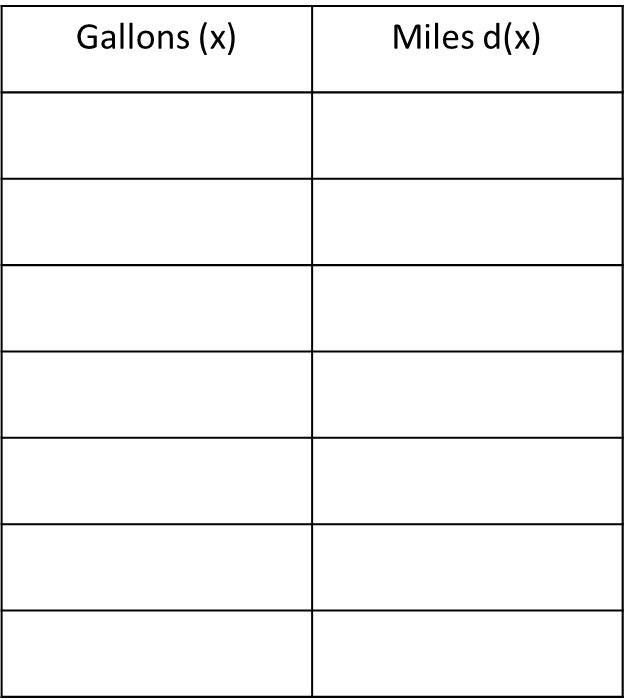 Can we have negative gallons of gas?What is the maximum number of gallons that we can have based on the problem?Is this an example of a discrete or continuous function?Domain:Range:SUMMARYNow, let’s find the domain and range of another situation.The total cost to rent a car is a function of the number of miles driven. A rental car company charges $0.75 per mile driven plus an initial cost of $35. 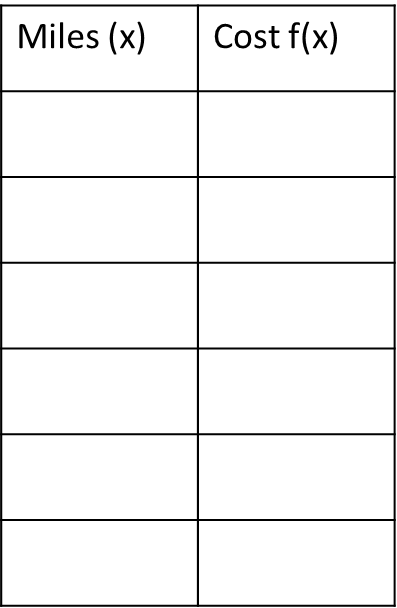 Function: ____________________________Minimum or maximum:_________________Continuous or Discrete?_________________Domain:_____________________Range:______________________	SUMMARY